Publicado en  el 03/03/2016 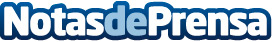 Las cifras de ahorro en febrero de los españoles caen con respecto a las de enero Los españoles que consideran que la situación general empeorará aumentan 0,6 puntos con respecto al mes de enero. En intenciones de compra para los próximos tres meses destaca el Turismo, seguido de la Tecnología/Informática y el Textil/DeportesDatos de contacto:Nota de prensa publicada en: https://www.notasdeprensa.es/las-cifras-de-ahorro-en-febrero-de-los Categorias: Finanzas Industria Téxtil http://www.notasdeprensa.es